Муниципальное бюджетное общеобразовательное учреждение«Михайловская средняя общеобразовательная школа»Усть – Калманского района Алтайского края«Рассмотрено»                       «Согласовано»                          «Утверждаю»Руководитель МО           Заместитель директора             Директор МБОУ______________              по УВР_____________             «Михайловская СОШ»Могилевцева М.П.            Новикова Н.И.                             _________________Протокол №                      «___»__________2017 г.                           Казанцева Л.Г.«__»______2017 г.                                                               Приказ №_____                                                                                                от«   »_________2017 г.Рабочая программа«Ручной труд»(66 часов)1 классСоставитель: Черных Евгения Николаевна,                                                                                                            учитель начальных классовс.Михайловка2017 г.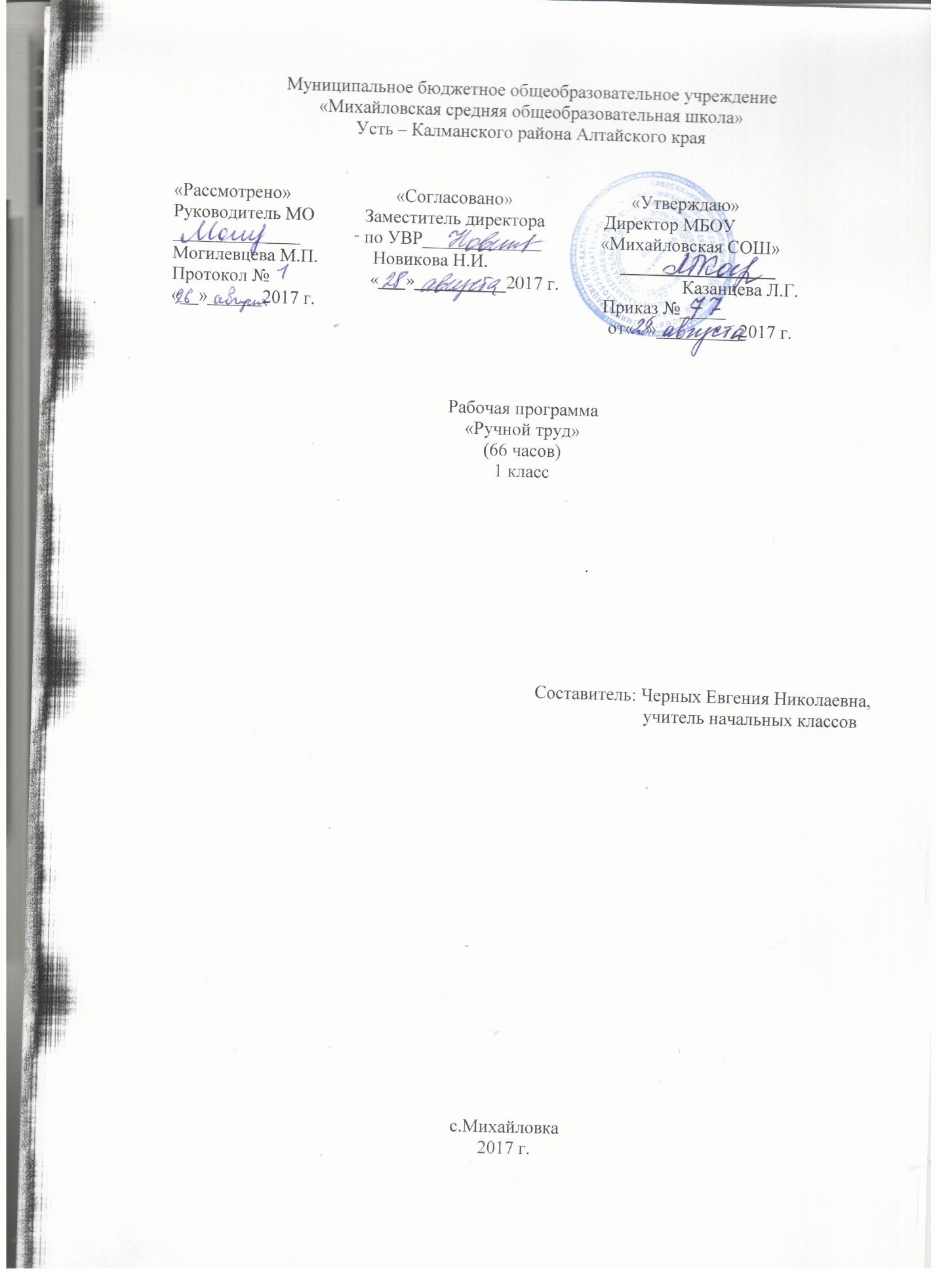 Пояснительная записка.Рабочая программа по учебному предмету «Технология. Ручной труд» составлена на основании Программы специальных (коррекционных) образовательных учреждений VIII вида под редакцией Воронковой В.В. Подготовительный. 1-4  классы - М.:«Просвещение», 2015год. Рабочая программа по труду  конкретизирует содержание предметных тем, даёт распределение учебных часов по темам и предполагает собственный подход в структурировании учебного материала, определяет последовательность изучения этого материала, а также пути формирования системы знаний, умений, навыков. В течение года возможно изменение в количестве часов в зависимости от усвоения темы обучающимся. С учетом местных условий учебный план трудового обучения   у обучающегося  на дому  включает   3 блока: работа с бумагой и картоном; с природным материалом; с пластическими материалами  (пластилин).Цель: формирование умений выполнять практические задания по ручному труду в доступной для ученика форме.       Задачи:- сформировать  умения выполнять практические задания по ручному труду в доступной для ученицы форме;- воспитыватьть положительные качества  личности:  настойчивость, аккуратность;- корректировать мышление и внимание.      Наряду с этими задачами на занятиях по  труду реализуются и другие: развитие мелкой ручной моторики, умение сравнивать поделки с образцом, находить и исправлять свои ошибки и т.п.Коррекционная работавыражается в формировании умений:- ориентироваться в задании (анализировать объект, условия работы);- предварительно планировать ход работы над изделием (устанавливать логическую последовательность изготовления поделки, определять приемы работы и инструменты, нужные для их выполнения).      Однако решению указанных задач препятствуют такая  особенность  ребенка, как слабая словесная регуляция деятельности, недоразвитие мелкой моторики рук, недостаточная сформированность умственных действий, необходимых для совершения трудового процесса. Поэтому эффективное усвоение учебного материала по труду возможно лишь при решении учителем специфических задач, вытекающих из особенностей психофизического развития учащихся и определяющих коррекционную направленность трудового обучения.Ученик должен знать:- применение картона и бумаги;- применение других материалов  в сочетании с картоном и бумагой (нитки, тесьма, поролон, обрезки кожи, фольги и   др.);- организацию рабочего места и санитарно-гигиенические требования при работе с бумагой,  картоном и другими материалами;- правила безопасной работы.   Уметь:- самостоятельно ориентироваться в задании и сравнивать образец с натуральным объектом;- самостоятельно составлять план работы, текущий контроль выполнения изделия;- выполнять анализ своего изделия и изделия товарища;- употреблять в речи техническую терминологию;- размечать картон и бумагу по шаблонам, по линейке;- резать картон и бумагу ножницами по кривым и прямым линиям;- прорезать отверстия в картоне;- сгибать картон и склеивать по стыкам, оклеивать бумагой объемные изделия.Базовые учебные действия, формируемые у младших школьников, обеспечивают, с одной стороны, успешное начало школьного обучения и осознанное отношение к обучению, с другой ― составляют основу формирования в старших классах более сложных действий, которые содействуют дальнейшему становлению ученика как субъекта осознанной активной учебной деятельности на доступном для него уровне.1. Личностные учебные действия обеспечивают готовность ребенка к принятию новой роли ученика, понимание им на доступном уровне ролевых функций и включение в процесс обучения на основе интереса к его содержанию и организации. 2. Коммуникативные учебные действия обеспечивают способность вступать в коммуникацию с взрослыми и сверстниками в процессе обучения.3. Регулятивные учебные действия обеспечивают успешную работу на любом уроке и любом этапе обучения. Благодаря им создаются условия для формирования и реализации начальных логических операций.4. Познавательные учебные действия представлены комплексом начальных логических операций, которые необходимы для усвоения и использования знаний и умений в различных условиях, составляют основу для дальнейшего формирования логического мышления школьников. Умение использовать все группы действий в различных образовательных ситуациях является показателем их сформированности. Характеристика базовых учебных действийЛичностные учебные действияЛичностные учебные действия ― осознание себя как ученика, заинтересованного посещением школы, обучением, занятиями, как члена семьи, одноклассника, друга; способность к осмыслению социального окружения, своего места в нем, принятие соответствующих возрасту ценностей и социальных ролей;положительное отношение к окружающей действительности, готовность к организации взаимодействия с ней и эстетическому ее восприятию; целостный, социально ориентированный взгляд на мир в единстве его природной и социальной частей;  самостоятельность в выполнении учебных заданий, поручений, договоренностей; понимание личной ответственности за свои поступки на основе представлений об этических нормах и правилах поведения в современном обществе; готовность к безопасному и бережному поведению в природе и обществе.Коммуникативные учебные действияКоммуникативные учебные действия включают следующие умения: вступать в контакт и работать в коллективе (учитель−ученик, ученик–ученик, ученик–класс, учитель−класс); использовать принятые ритуалы социального взаимодействия с одноклассниками и учителем; обращаться за помощью и принимать помощь; слушать и понимать инструкцию к учебному заданию в разных видах деятельности и быту; сотрудничать с взрослыми и сверстниками в разных социальных ситуациях; доброжелательно относиться, сопереживать, конструктивно взаимодействовать с людьми; договариваться и изменять свое поведение в соответствии с объективным мнением большинства в конфликтных или иных ситуациях взаимодействия с окружающими.Регулятивные учебные действия:Регулятивные учебные действия включают следующие умения: адекватно соблюдать ритуалы школьного поведения (поднимать руку, вставать и выходить из-за парты и т. д.); принимать цели и произвольно включаться в деятельность, следовать предложенному плану и работать в общем темпе; активно участвовать в деятельности, контролировать и оценивать свои действия и действия одноклассников; соотносить свои действия и их результаты с заданными образцами, принимать оценку деятельности, оценивать ее с учетом предложенных критериев, корректировать свою деятельность с учетом выявленных недочетов.Познавательные учебные действия:К познавательным учебным действиям относятся следующие умения: выделять некоторые существенные, общие и отличительные свойства хорошо знакомых предметов; устанавливатьвидо-родовые отношения предметов; делать простейшие обобщения, сравнивать, классифицировать на наглядном материале; пользоваться знаками, символами, предметами-заместителями; читать; писать; выполнять арифметические действия; наблюдать под руководством взрослого за предметами и явлениями окружающей действительности; работать с несложной по содержанию и структуре информацией (понимать изображение, текст, устное высказывание, элементарное схематическое изображение, таблицу, предъявленных на бумажных и электронных и других носителях).Содержание курсаРабота с глиной и пластилиномЭлементарные знания о глине и пластилине (свойства материалов, цвет, форма). Глина ― строительный материал. Применение глины для изготовления посуды. Применение глины для скульптуры. Пластилин ― материал ручного труда. Организация рабочего места при выполнении лепных работ. Как правильно обращаться с пластилином. Инструменты для работы с пластилином. Лепка из глины и пластилина разными способами: конструктивным, пластическим, комбинированным. Приемы работы: «разминание», «отщипывание кусочков пластилина», «размазывание по картону» (аппликация из пластилина), «раскатывание столбиками» (аппликация из пластилина), «скатывание шара», «раскатывание шара до овальной формы», «вытягивание одного конца столбика», «сплющивание», «пришипывание», «примазывание» (объемные изделия). Лепка из пластилина геометрических тел (брусок, цилиндр, конус, шар). Лепка из пластилина, изделий имеющих прямоугольную, цилиндрическую, конусообразную и шарообразную форму.Работа с природными материаламиЭлементарные понятия о природных материалах (где используют, где находят, виды природных материалов). Историко-культурологические сведения (в какие игрушки из природных материалов играли дети в старину). Заготовка природных материалов. Инструменты, используемые с природными материалами (шило, ножницы) и правила работы с ними. Организация рабочего места работе с природными материалами. Способы соединения деталей (пластилин, острые палочки). Работа с засушенными листьями (аппликация, объемные изделия). Работа с еловыми шишками. Работа с тростниковой травой. Изготовление игрушек из желудей. Изготовление игрушек из скорлупы ореха (аппликация, объемные изделия). Работа с бумагойЭлементарные сведения о бумаге (изделия из бумаги). Сорта и виды бумаги (бумага для письма, бумага для печати, рисовальная, впитывающая/гигиеническая, крашеная). Цвет, форма бумаги (треугольник, квадрат, прямоугольник). Инструменты и материалы для работы с бумагой и картоном. Организация рабочего места при работе с бумагой. Виды работы с бумагой и картоном:Разметка бумаги. Экономная разметка бумаги. Приемы разметки: - разметка с помощью шаблоном. Понятие «шаблон». Правила работы с шаблоном. Порядок обводки шаблона геометрических фигур. Разметка по шаблонам сложной конфигурации;- разметка с помощью чертежных инструментов (по линейке, угольнику, циркулем). Понятия: «линейка», «угольник», «циркуль». Их применение и устройство;- разметка с опорой на чертеж. Понятие «чертеж». Линии чертежа. Чтение чертежа.Вырезание ножницами из бумаги. Инструменты для резания бумаги. Правила обращения с ножницами. Правила работы ножницами. Удержание ножниц. Приемы вырезания ножницами: «разрез по короткой прямой линии»; «разрез по короткой наклонной линии»; «надрез по короткой прямой линии»; «разрез по длинной линии»; «разрез по незначительно изогнутой линии»; «округление углов прямоугольных форм»; «вырезание изображений предметов, имеющие округлую форму»; «вырезание по совершенной кривой линии (кругу)». Способы вырезания: «симметричное вырезание из бумаги, сложенной пополам»; «симметричное вырезание из бумаги, сложенной несколько раз»; «тиражирование деталей».Обрывание бумаги. Разрывание бумаги по линии сгиба. Отрывание мелких кусочков от листа бумаги (бумажная мозаика). Обрывание по контуру (аппликация).Складывание фигурок из бумаги (оригами). Приемы сгибания бумаги: «сгибание треугольника пополам», «сгибание квадрата с угла на угол»; «сгибание прямоугольной формы пополам»; «сгибание сторон к середине»; «сгибание углов к центру и середине»; «сгибание по типу «гармошки»; «вогнуть внутрь»; «выгнуть наружу».  Сминание и скатывание бумаги в ладонях. Сминание пальцами и скатывание в ладонях бумаги (плоскостная и объемная аппликация). Конструирование из бумаги и картона (из плоских деталей; на основе геометрических тел (цилиндра, конуса), изготовление коробок).Соединение деталей изделия. Клеевое соединение. Правила работы с клеем и кистью. Приемы клеевого соединения: «точечное», «сплошное». Щелевое соединение деталей (щелевой замок).Картонажно-переплетные работыЭлементарные сведения о картоне (применение картона). Сорта картона. Свойства картона. Картонажные изделия. Инструменты и приспособления. Изделия в переплете. Способы окантовки картона: «окантовка картона полосками бумаги», «окантовка картона листом бумаги».Работа с текстильными материаламиЭлементарные сведения о нитках(откуда берутся нитки). Применение ниток. Свойства ниток. Цвет ниток. Как работать с нитками. Виды работы с нитками:Наматывание ниток на картонку (плоские игрушки, кисточки). Связывание ниток в пучок (ягоды, фигурки человечком, цветы).Шитье. Инструменты для швейных работ. Приемы шитья: «игла вверх-вниз»,Вышивание. Что делают из ниток. Приемы вышивания: вышивка «прямой строчкой», вышивка прямой строчкой «в два приема», «вышивка стежком «вперед иголку с перевивом», вышивка строчкой косого стежка «в два приема».Элементарные сведения о тканях.  Применение и назначение ткани в жизни человека. Из чего делают ткань, Свойства ткани (мнется, утюжится; лицевая и изнаночная сторона ткани; шероховатые, шершавые, скользкие, гладкие, толстые, тонкие; режутся ножницами, прошиваются иголками, сматываются в рулоны, скучиваются). Цвет ткани. Сорта ткани и их назначение (шерстяные ткани, хлопковые ткани). Кто шьет из ткани. Инструменты и приспособления, используемые при работе с тканью. Правила хранения игл. Виды работы с нитками (раскрой, шитье, вышивание, аппликация на ткани, вязание, плетение, окрашивание, набивка рисунка). Раскрой деталей из ткани. Понятие «лекало». Последовательность раскроя деталей из ткани.Шитье. Завязывание узелка на нитке. Соединение деталей, выкроенных из ткани, прямой строчкой, строчкой «косыми стежками и строчкой петлеобразного стежка (закладки, кухонные предметы, игрушки). Ткачество. Как ткут ткани. Виды переплетений ткани (редкие, плотные переплетения). Процесс ткачества (основа, уток, челнок, полотняное переплетение).Скручивание ткани. Историко-культурологические сведения (изготовление кукол-скруток из ткани в древние времена).Отделка изделий из ткани. Аппликация на ткани. Работа с тесьмой.    Применение тесьмы. Виды тесьмы (простая, кружевная, с орнаментом). Ремонт одежды. Виды ремонта одежды (пришивание пуговиц, вешалок, карманом и т.д.). Пришивание пуговиц (с двумя и четырьмя сквозными отверстиями, с ушком). Отделка изделий пуговицами. Изготовление и пришивание вешалкиРабота с древесными материаламиЭлементарные сведения о древесине. Изделия из древесины. Понятия «дерево» и «древесина». Материалы и инструменты. Заготовка древесины. Кто работает с древесными материалами (плотник, столяр). Свойства древесины (цвет, запах, текстура). Способы обработки древесины ручными инструментами и приспособлениями (зачистка напильником, наждачной бумагой). Способы обработки древесины ручными инструментами (пиление, заточка  точилкой). Аппликация из древесных материалов (опилок,  карандашной стружки, древесных заготовок для спичек). Клеевое соединение древесных материалов. Работа металломЭлементарные сведения о металле. Применение металла. Виды металлов (черные, цветные, легкие тяжелые, благородные). Свойства металлов. Цвет металла. Технология ручной обработки металла. Инструменты для работы по металлу.Работа с алюминиевой фольгой. Приемы обработки фольги: «сминание», «сгибание», «сжимание», «скручивание», «скатывание», «разрывание», «разрезание».Работа с проволокойЭлементарные сведения о проволоке (медная, алюминиевая, стальная). Применение проволоки в изделиях. Свойства проволоки (толстая, тонкая, гнется). Инструменты (плоскогубцы, круглогубцы, кусачки). Правила обращения с проволокой. Приемы работы с проволокой: «сгибание  волной», «сгибание в кольцо», «сгибание в спираль», «сгибание вдвое, втрое, вчетверо», «намотка на карандаш», «сгибание под прямым углом». Получение контуров геометрических фигур, букв, декоративных фигурок птиц, зверей, человечков.Работа с металлоконструкторомЭлементарные сведения о металлоконструкторе. Изделия из металлоконструктора. Набор деталей металлоконструктора (планки, пластины, косынки, углы, скобы планшайбы, гайки, винты). Инструменты для работы с металлоконструктором (гаечный ключ, отвертка).  Соединение планок винтом и гайкой.Комбинированные работы с разными материаламиВиды работ по комбинированию разных материалов:пластилин, природные материалы; бумага, пластилин; бумага, нитки; бумага, ткань; бумага, древесные материалы; бумага пуговицы; проволока, бумага и нитки;проволока, пластилин, скорлупа ореха.Календарно-тематическое планированиеУчебно- методическое  обеспечение1.Примерная адаптированная основная общеобразовательная программа образования обучающихся с умственной отсталостью (интеллектуальными нарушениями)2.Кузнецова Л.А.Технология. Ручной труд.1 класс М.Просвещение 2016 гЛист внесения измененийУчебный планРабота с глиной и пластилином -15 чРабота с природным материалом -8 чРабота с бумагой -22 чРабота с текстильными материалами -12 чРабота с древесными материалами -3 чРабота с металлом- 3 ч                                           Работа с металлоконструктором- 2 ч Комбинированные работы с разными металлами -1ч№п\п№п\п№п\п№п\п№п\п№п\п№ разд№ разд№ раздТема урокаТема урокаТема урокаКол. чКол. чКол. ч    Дата    Дата    Дата    Дата    ДатаРабота с глиной и пластилином 15 чРабота с глиной и пластилином 15 чРабота с глиной и пластилином 15 ч111111111Элементарные  знания о глине и пластилине Свойства материалов, цвет, формаЭлементарные  знания о глине и пластилине Свойства материалов, цвет, формаЭлементарные  знания о глине и пластилине Свойства материалов, цвет, форма111222222222Глина – строительный материалГлина – строительный материалГлина – строительный материал111333333333Применение глины  для изготовления посудыПрименение глины  для изготовления посудыПрименение глины  для изготовления посуды111444444444Применение глины для скульптурыПрименение глины для скульптурыПрименение глины для скульптуры111555555555Пластилин-материал для ручного трудаПластилин-материал для ручного трудаПластилин-материал для ручного труда111666666666Организация рабочего места при выполнении лепных работОрганизация рабочего места при выполнении лепных работОрганизация рабочего места при выполнении лепных работ111777777777Как правильно обращаться с пластилиномКак правильно обращаться с пластилиномКак правильно обращаться с пластилином111888888888Инструменты для работ с пластилиномИнструменты для работ с пластилиномИнструменты для работ с пластилином111999999999Лепка из глины и пластилина  разными способами: конструктивным, пластическим, комбинированнымЛепка из глины и пластилина  разными способами: конструктивным, пластическим, комбинированнымЛепка из глины и пластилина  разными способами: конструктивным, пластическим, комбинированным111101010101010101010Приёмы работы с пластилином: «разминание», «отщипывание кусочков», «размазывание по картону» (аппликация)Приёмы работы с пластилином: «разминание», «отщипывание кусочков», «размазывание по картону» (аппликация)Приёмы работы с пластилином: «разминание», «отщипывание кусочков», «размазывание по картону» (аппликация)111111111111111111111Приёмы работы с пластилином: «раскатывание столбиком», (аппликация из пластилина, «Скатывание шара», «раскатывание шара» до овальной формыПриёмы работы с пластилином: «раскатывание столбиком», (аппликация из пластилина, «Скатывание шара», «раскатывание шара» до овальной формыПриёмы работы с пластилином: «раскатывание столбиком», (аппликация из пластилина, «Скатывание шара», «раскатывание шара» до овальной формы111121212121212121212Приёмы работы с пластилином: «вытягивание одного конца столбикаПриёмы работы с пластилином: «вытягивание одного конца столбикаПриёмы работы с пластилином: «вытягивание одного конца столбика111131313131313131313Приёмы работы с пластилином: «Сплющивание». «прищипывание», примазываниеПриёмы работы с пластилином: «Сплющивание». «прищипывание», примазываниеПриёмы работы с пластилином: «Сплющивание». «прищипывание», примазывание111141414141414141414Лепка из пластилина геометрических форм» «Брусок», «цилиндр». «конус», «шар»Лепка из пластилина геометрических форм» «Брусок», «цилиндр». «конус», «шар»Лепка из пластилина геометрических форм» «Брусок», «цилиндр». «конус», «шар»111151515151515151515Лепка из пластилина, имеющих форму, прямоугольную, цилиндричекскую, конусообразную и ишарообразную формуЛепка из пластилина, имеющих форму, прямоугольную, цилиндричекскую, конусообразную и ишарообразную формуЛепка из пластилина, имеющих форму, прямоугольную, цилиндричекскую, конусообразную и ишарообразную форму111Работа с природным материалом 8 чРабота с природным материалом 8 чРабота с природным материалом 8 чРабота с природным материалом 8 чРабота с природным материалом 8 чРабота с природным материалом 8 чРабота с природным материалом 8 чРабота с природным материалом 8 чРабота с природным материалом 8 чРабота с природным материалом 8 чРабота с природным материалом 8 чРабота с природным материалом 8 чРабота с природным материалом 8 чРабота с природным материалом 8 чРабота с природным материалом 8 чРабота с природным материалом 8 ч1616161616111Элементарные понятия о природных материалов где используют? Где находят? Виды природных материаловЭлементарные понятия о природных материалов где используют? Где находят? Виды природных материаловЭлементарные понятия о природных материалов где используют? Где находят? Виды природных материалов1111717171717222Историко –культурологические  сведения  (в какие игрушки из природных материалов играли дети в старину)Историко –культурологические  сведения  (в какие игрушки из природных материалов играли дети в старину)Историко –культурологические  сведения  (в какие игрушки из природных материалов играли дети в старину)1111818181818333Заготовка  природных материаловЗаготовка  природных материаловЗаготовка  природных материалов1111919191919444Инструменты, используемые для природных материалов (шило, ножницы) и работа с нимиИнструменты, используемые для природных материалов (шило, ножницы) и работа с нимиИнструменты, используемые для природных материалов (шило, ножницы) и работа с ними1112020202020555Организация рабочего места с природными материалами Способы соединения  деталей (пластилин, острые палочкиОрганизация рабочего места с природными материалами Способы соединения  деталей (пластилин, острые палочкиОрганизация рабочего места с природными материалами Способы соединения  деталей (пластилин, острые палочки1112121212121666Работа с засушенными листьями (аппликация, объёмные изделия) Работа с еловыми шишкамиРабота с засушенными листьями (аппликация, объёмные изделия) Работа с еловыми шишкамиРабота с засушенными листьями (аппликация, объёмные изделия) Работа с еловыми шишками1112222222222777Работа с тростниковой травойРабота с тростниковой травойРабота с тростниковой травой1112323232323888Изготовление игрушек из желудей. Изготовление игрушек из скорлупы орехов (аппликация, объёмные изделия)Изготовление игрушек из желудей. Изготовление игрушек из скорлупы орехов (аппликация, объёмные изделия)Изготовление игрушек из желудей. Изготовление игрушек из скорлупы орехов (аппликация, объёмные изделия)111Работа с бумагой 22 чРабота с бумагой 22 чРабота с бумагой 22 чРабота с бумагой 22 чРабота с бумагой 22 чРабота с бумагой 22 чРабота с бумагой 22 чРабота с бумагой 22 чРабота с бумагой 22 чРабота с бумагой 22 чРабота с бумагой 22 чРабота с бумагой 22 чРабота с бумагой 22 чРабота с бумагой 22 чРабота с бумагой 22 чРабота с бумагой 22 чРабота с бумагой 22 ч2424242424111Элементарные сведения о бумаге (изделия из бумаги).Сорта и виды бумаги (бумага для письма, бумага для печати ,рисовальная, Впитывающая/ гигиеническая, крашенияЭлементарные сведения о бумаге (изделия из бумаги).Сорта и виды бумаги (бумага для письма, бумага для печати ,рисовальная, Впитывающая/ гигиеническая, крашенияЭлементарные сведения о бумаге (изделия из бумаги).Сорта и виды бумаги (бумага для письма, бумага для печати ,рисовальная, Впитывающая/ гигиеническая, крашения1112525252525222Цвет, форма бумаги (треугольник, квадрат, прямоугольникЦвет, форма бумаги (треугольник, квадрат, прямоугольникЦвет, форма бумаги (треугольник, квадрат, прямоугольник1112626262626333Инструменты для работы с бумагой и картоном. Организация рабочего места для работы с бумагойИнструменты для работы с бумагой и картоном. Организация рабочего места для работы с бумагойИнструменты для работы с бумагой и картоном. Организация рабочего места для работы с бумагой1112727272727444Разметка бумаги. Экономия разметки бумагиРазметка бумаги. Экономия разметки бумагиРазметка бумаги. Экономия разметки бумаги1112828282828555Приёмы разметки: разметка с помощью шаблонов. Понятие шаблон. Правила работы с шаблономПриёмы разметки: разметка с помощью шаблонов. Понятие шаблон. Правила работы с шаблономПриёмы разметки: разметка с помощью шаблонов. Понятие шаблон. Правила работы с шаблоном1112929292929666Порядок обводки шаблона геометрических фигур .Разметка по шаблонам сложной конфигурацииПорядок обводки шаблона геометрических фигур .Разметка по шаблонам сложной конфигурацииПорядок обводки шаблона геометрических фигур .Разметка по шаблонам сложной конфигурации1113030303030777Разметка с помощью чертёжных инструментов (по линейке, угольнику, циркулем). Понятия: «линейка», «угольник», циркуль. Их применение Разметка с помощью чертёжных инструментов (по линейке, угольнику, циркулем). Понятия: «линейка», «угольник», циркуль. Их применение Разметка с помощью чертёжных инструментов (по линейке, угольнику, циркулем). Понятия: «линейка», «угольник», циркуль. Их применение 1113131313131888Разметка с опорой на чертёж. Понятие «чертёж». Линии чертежа. Чтение чертежаРазметка с опорой на чертёж. Понятие «чертёж». Линии чертежа. Чтение чертежаРазметка с опорой на чертёж. Понятие «чертёж». Линии чертежа. Чтение чертежа11132323232999Вырезание  ножницами из бумаги. Инструменты для  резания бумаги. Правила работы ножницамиВырезание  ножницами из бумаги. Инструменты для  резания бумаги. Правила работы ножницамиВырезание  ножницами из бумаги. Инструменты для  резания бумаги. Правила работы ножницами11133333333101010Прием вырезания ножницами: « разрез по короткой прямой линии», «разрез по короткой наклонной линии», «надрез по короткой  прямой линии»Прием вырезания ножницами: « разрез по короткой прямой линии», «разрез по короткой наклонной линии», «надрез по короткой  прямой линии»Прием вырезания ножницами: « разрез по короткой прямой линии», «разрез по короткой наклонной линии», «надрез по короткой  прямой линии»11134343434111111Прием вырезания ножницами: разрез по длинной линии» разрез по изначительно изогнутой линии»Прием вырезания ножницами: разрез по длинной линии» разрез по изначительно изогнутой линии»Прием вырезания ножницами: разрез по длинной линии» разрез по изначительно изогнутой линии»11135353535121212Прием вырезания ножницами: «округление углов прямоугольной формы», «вырезание изображений предметов, имеющих округлую форму», «вырезание по кругу»Прием вырезания ножницами: «округление углов прямоугольной формы», «вырезание изображений предметов, имеющих округлую форму», «вырезание по кругу»Прием вырезания ножницами: «округление углов прямоугольной формы», «вырезание изображений предметов, имеющих округлую форму», «вырезание по кругу»11136363636131313Способы вырезания: «симметричное вырезание из бумаги сложенной пополам», «симметричное вырезание из бумаги, сложенной в несколько раз», «тиражирование бумаги»Способы вырезания: «симметричное вырезание из бумаги сложенной пополам», «симметричное вырезание из бумаги, сложенной в несколько раз», «тиражирование бумаги»Способы вырезания: «симметричное вырезание из бумаги сложенной пополам», «симметричное вырезание из бумаги, сложенной в несколько раз», «тиражирование бумаги»11137373737141414Разрывание бумаги по линии сгиба. Отрывание мелких кусочков от листов бумаги. Обрывание по контуруРазрывание бумаги по линии сгиба. Отрывание мелких кусочков от листов бумаги. Обрывание по контуруРазрывание бумаги по линии сгиба. Отрывание мелких кусочков от листов бумаги. Обрывание по контуру11138383815151515Складывание  фигурок из бумаги (оригами). Приёмы сгибания бумагиСкладывание  фигурок из бумаги (оригами). Приёмы сгибания бумагиСкладывание  фигурок из бумаги (оригами). Приёмы сгибания бумаги11139393916161616Сминание и скатывание бумаги в ладонях. Сминание пальцами и сеатывание в ладониСминание и скатывание бумаги в ладонях. Сминание пальцами и сеатывание в ладониСминание и скатывание бумаги в ладонях. Сминание пальцами и сеатывание в ладони11140404017171717Конструирование из бумаги и картона (из плоских деталей; на основе  геометрических телКонструирование из бумаги и картона (из плоских деталей; на основе  геометрических телКонструирование из бумаги и картона (из плоских деталей; на основе  геометрических тел11141414118181818Соединение  деталей изделия. Клеевое соединение. Правила работы клеем и кистьюСоединение  деталей изделия. Клеевое соединение. Правила работы клеем и кистьюСоединение  деталей изделия. Клеевое соединение. Правила работы клеем и кистью11142424219191919Приёмы клеевого соединения: «точечное», «сплошное». Щелевое соединение деталей (щелевой замок)Приёмы клеевого соединения: «точечное», «сплошное». Щелевое соединение деталей (щелевой замок)Приёмы клеевого соединения: «точечное», «сплошное». Щелевое соединение деталей (щелевой замок)11143434320202020Картонажно-переплётные работы. Элементарные сведения о картоне. Сорта картона. Свойства картонаКартонажно-переплётные работы. Элементарные сведения о картоне. Сорта картона. Свойства картонаКартонажно-переплётные работы. Элементарные сведения о картоне. Сорта картона. Свойства картона11144444421212121Картонажные изделия. Инструменты и приспособления Изделия в переплётеКартонажные изделия. Инструменты и приспособления Изделия в переплётеКартонажные изделия. Инструменты и приспособления Изделия в переплёте11145452222222222Способы окантовки картона: «окантовка полосками бумаги», «окантовка листом бумаги»Способы окантовки картона: «окантовка полосками бумаги», «окантовка листом бумаги»Способы окантовки картона: «окантовка полосками бумаги», «окантовка листом бумаги»111Работа с текстильными материалами 12 чРабота с текстильными материалами 12 чРабота с текстильными материалами 12 чРабота с текстильными материалами 12 чРабота с текстильными материалами 12 чРабота с текстильными материалами 12 чРабота с текстильными материалами 12 чРабота с текстильными материалами 12 чРабота с текстильными материалами 12 чРабота с текстильными материалами 12 чРабота с текстильными материалами 12 чРабота с текстильными материалами 12 чРабота с текстильными материалами 12 чРабота с текстильными материалами 12 чРабота с текстильными материалами 12 чРабота с текстильными материалами 12 чРабота с текстильными материалами 12 чРабота с текстильными материалами 12 ч464611111Элементарные сведения о нитках (откуда берутся нитки  Применение ниток. Свойство ниток. Цвет ниток. Виды работ с ниткамиЭлементарные сведения о нитках (откуда берутся нитки  Применение ниток. Свойство ниток. Цвет ниток. Виды работ с ниткамиЭлементарные сведения о нитках (откуда берутся нитки  Применение ниток. Свойство ниток. Цвет ниток. Виды работ с нитками111474722222Наматывание нитку на картонку(плоские игрушки, кисточки)Наматывание нитку на картонку(плоские игрушки, кисточки)Наматывание нитку на картонку(плоские игрушки, кисточки)111484833333Связывание ниток на пучок (ягоды, фигурки человечков, цветыСвязывание ниток на пучок (ягоды, фигурки человечков, цветыСвязывание ниток на пучок (ягоды, фигурки человечков, цветы111494944444Вышивание. Приёмы вышивания: «вышивка прямой строчкой», «в два приёма», «стежком»…..Вышивание. Приёмы вышивания: «вышивка прямой строчкой», «в два приёма», «стежком»…..Вышивание. Приёмы вышивания: «вышивка прямой строчкой», «в два приёма», «стежком»…..111505055555Применение и назначение ткани в жизни человека. Свойства ткани. Применение и назначение ткани в жизни человека. Свойства ткани. Применение и назначение ткани в жизни человека. Свойства ткани. 111515166666Инструменты и приспособления, используемые при работе  с тканью. Правила хранения иглИнструменты и приспособления, используемые при работе  с тканью. Правила хранения иглИнструменты и приспособления, используемые при работе  с тканью. Правила хранения игл111525277777Раскрой деталей из ткани: Понятие: «лекало». Последовательность раскроя деталейРаскрой деталей из ткани: Понятие: «лекало». Последовательность раскроя деталейРаскрой деталей из ткани: Понятие: «лекало». Последовательность раскроя деталей111111535388888Шитьё. Завязывание  узелка на нитке. Соединение деталей, выкроенных из тканиШитьё. Завязывание  узелка на нитке. Соединение деталей, выкроенных из тканиШитьё. Завязывание  узелка на нитке. Соединение деталей, выкроенных из ткани111545499999Ткачество. Как ткут ткани. Виды переплетения  ткани. Процесс ткачестваТкачество. Как ткут ткани. Виды переплетения  ткани. Процесс ткачестваТкачество. Как ткут ткани. Виды переплетения  ткани. Процесс ткачества11155551010101010Скручивание ткани. Историко-культорологическиесведенияСкручивание ткани. Историко-культорологическиесведенияСкручивание ткани. Историко-культорологическиесведения11156561111111111Отделка изделий из ткани. Аппликация из ткани. Работа с тесьмой. Применение тесьмыОтделка изделий из ткани. Аппликация из ткани. Работа с тесьмой. Применение тесьмыОтделка изделий из ткани. Аппликация из ткани. Работа с тесьмой. Применение тесьмы11157571212121212Ремонт одежды, Виды ремонта одежды. Пришивание пуговиц. Изготовление и пришивание вешалкиРемонт одежды, Виды ремонта одежды. Пришивание пуговиц. Изготовление и пришивание вешалкиРемонт одежды, Виды ремонта одежды. Пришивание пуговиц. Изготовление и пришивание вешалки111Работа с древесными материалами 3 чРабота с древесными материалами 3 чРабота с древесными материалами 3 чРабота с древесными материалами 3 чРабота с древесными материалами 3 чРабота с древесными материалами 3 чРабота с древесными материалами 3 чРабота с древесными материалами 3 чРабота с древесными материалами 3 чРабота с древесными материалами 3 чРабота с древесными материалами 3 чРабота с древесными материалами 3 чРабота с древесными материалами 3 чРабота с древесными материалами 3 чРабота с древесными материалами 3 чРабота с древесными материалами 3 ч585811111Элементарные сведения о древесине.   Изделия из древесины. Понятия «дерево», «древесина». Материалы и инструментыЭлементарные сведения о древесине.   Изделия из древесины. Понятия «дерево», «древесина». Материалы и инструментыЭлементарные сведения о древесине.   Изделия из древесины. Понятия «дерево», «древесина». Материалы и инструменты111595922222Способы обработки древесины ручными инструментами и приспособлениями. Способы обработки древесины ручными инструментами и приспособлениями. Способы обработки древесины ручными инструментами и приспособлениями. 111606033333Аппликация из древесных материалов(опилок, карандашной стружки, Древесных заготовок для спичек. Клеевое соединение деталей древесных материаловАппликация из древесных материалов(опилок, карандашной стружки, Древесных заготовок для спичек. Клеевое соединение деталей древесных материаловАппликация из древесных материалов(опилок, карандашной стружки, Древесных заготовок для спичек. Клеевое соединение деталей древесных материалов111Работа с металлом 3 чРабота с металлом 3 чРабота с металлом 3 чРабота с металлом 3 чРабота с металлом 3 чРабота с металлом 3 чРабота с металлом 3 чРабота с металлом 3 чРабота с металлом 3 чРабота с металлом 3 чРабота с металлом 3 чРабота с металлом 3 чРабота с металлом 3 чРабота с металлом 3 чРабота с металлом 3 чРабота с металлом 3 чРабота с металлом 3 чРабота с металлом 3 ч61111111Элементарные сведения о металле. Применение металла. Свойства металлов. Технология  ручной обработки. Инструменты ля работы по металлуЭлементарные сведения о металле. Применение металла. Свойства металлов. Технология  ручной обработки. Инструменты ля работы по металлуЭлементарные сведения о металле. Применение металла. Свойства металлов. Технология  ручной обработки. Инструменты ля работы по металлу11162222222Работа с алюминиевой фольгой. Приёмы обработки фольгиРабота с алюминиевой фольгой. Приёмы обработки фольгиРабота с алюминиевой фольгой. Приёмы обработки фольги11163333333Работа с проволокой. Приёмы работы. Правила обращения  с проволокойРабота с проволокой. Приёмы работы. Правила обращения  с проволокойРабота с проволокой. Приёмы работы. Правила обращения  с проволокой111Работа с металлоконструктором 2 чРабота с металлоконструктором 2 чРабота с металлоконструктором 2 чРабота с металлоконструктором 2 чРабота с металлоконструктором 2 чРабота с металлоконструктором 2 чРабота с металлоконструктором 2 чРабота с металлоконструктором 2 чРабота с металлоконструктором 2 чРабота с металлоконструктором 2 чРабота с металлоконструктором 2 чРабота с металлоконструктором 2 чРабота с металлоконструктором 2 чРабота с металлоконструктором 2 чРабота с металлоконструктором 2 чРабота с металлоконструктором 2 чРабота с металлоконструктором 2 чРабота с металлоконструктором 2 ч64111111Злементарные сведения о металлоконструкторе. Изделия из металл конструктораЗлементарные сведения о металлоконструкторе. Изделия из металл конструктораЗлементарные сведения о металлоконструкторе. Изделия из металл конструктора11165222222Набор деталей металлоконструктора. Инструменты для работы. Соединение планок винтом и гайкойНабор деталей металлоконструктора. Инструменты для работы. Соединение планок винтом и гайкойНабор деталей металлоконструктора. Инструменты для работы. Соединение планок винтом и гайкой111Комбинированные работы с разными металлами 1чКомбинированные работы с разными металлами 1чКомбинированные работы с разными металлами 1чКомбинированные работы с разными металлами 1чКомбинированные работы с разными металлами 1чКомбинированные работы с разными металлами 1чКомбинированные работы с разными металлами 1чКомбинированные работы с разными металлами 1чКомбинированные работы с разными металлами 1чКомбинированные работы с разными металлами 1чКомбинированные работы с разными металлами 1чКомбинированные работы с разными металлами 1чКомбинированные работы с разными металлами 1чКомбинированные работы с разными металлами 1чКомбинированные работы с разными металлами 1чКомбинированные работы с разными металлами 1чКомбинированные работы с разными металлами 1чКомбинированные работы с разными металлами 1ч66111111Виды работ по комбинированию с разными металлами: природные материалы, бумага, пластилин, нитки, древесные материалы, пуговицы, проволока, пластилин, скорлупа ореховВиды работ по комбинированию с разными металлами: природные материалы, бумага, пластилин, нитки, древесные материалы, пуговицы, проволока, пластилин, скорлупа ореховВиды работ по комбинированию с разными металлами: природные материалы, бумага, пластилин, нитки, древесные материалы, пуговицы, проволока, пластилин, скорлупа орехов111Дата СодержаниеПримечание